Dormers Wells High School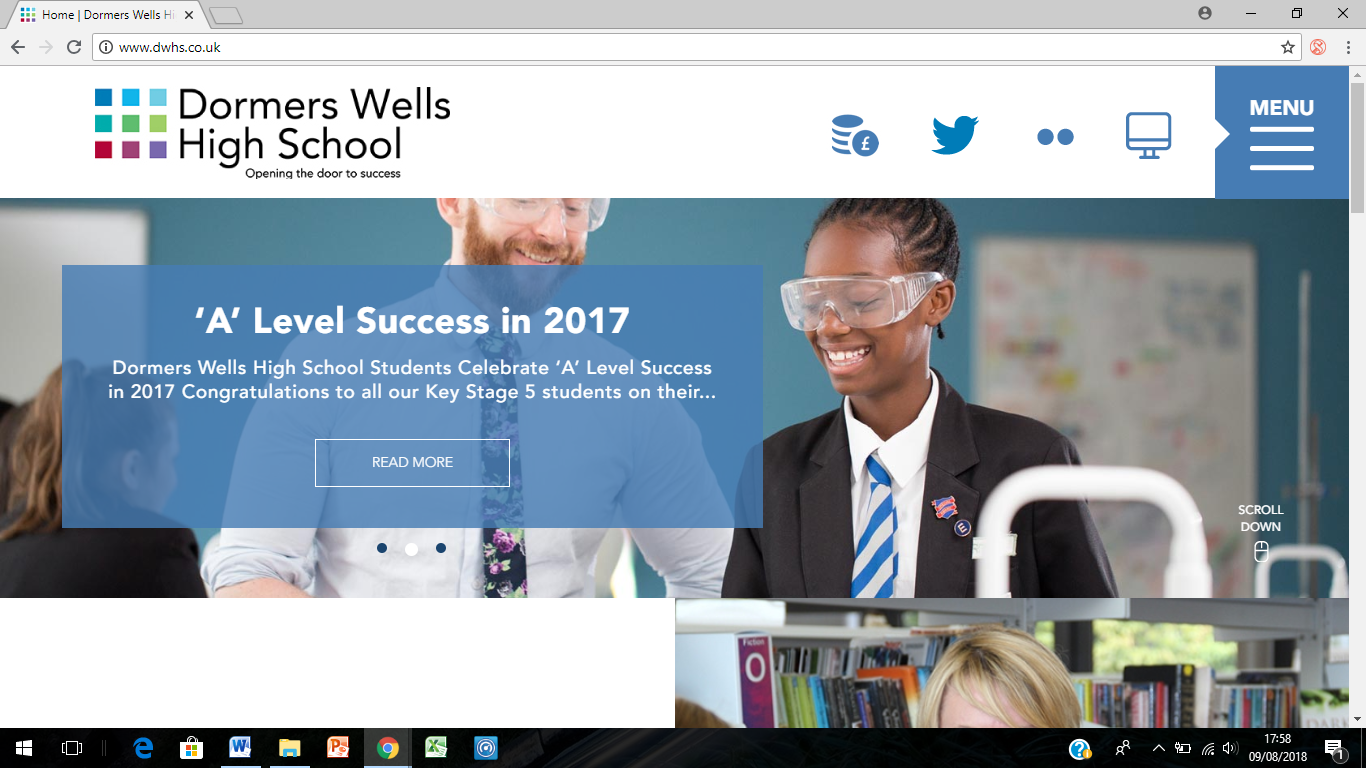 Careers Education, Information, Advice and Guidance Policy (CEIAG)This policy includes the Provider Access Policy StatementRevised April 2019 Careers Education, Information, Advice and Guidance Policy (CEIAG)This policy includes the Provider Access Policy StatementDormers Wells High SchoolRevised April 2019 1.0 Introduction:‘Opening the door to success’Dormers Wells High school is committed to empowering students so that they are able to take control of their own future and have enhanced life chances as a result of learning at the school. CommitmentDormers Wells High School is committed to:Ensuring that the school’s CIEAG programme is in line with national requirements including the ‘Education Act 1997’.Embedding The Gatsby Benchmarks across the school.Working with other schools and Ealing Local Authority to drive further opportunities across the borough.Delivering an extensive programme of career related activities and opportunities for all students in preparation for their future.Providing targeted CEIAG for every student from Year 7 to Year 13.Providing teaching and learning opportunities relating to careers and labour markets in subjects across the curriculum.Ensuring students have meaningful encounters with employers, further and higher education providers.2. Implementation2.1 Management: Gatsby Benchmark 1 The CEIAG programme at Dormers Wells High School is monitored and evaluated by the Careers Leader who is also a member of the Senior Leadership Team. The programme is further monitored and evaluated by the Deputy Headteacher, Headteacher and the Governors. The Careers Leader’s role includes the following:The planning and leadership of the CEIAG programme.Evaluating the impact of the CEIAG programme.Working with external providers.Ensuring that the Gatsby benchmarks are embedded across the school.Overseeing the School Development Plan in relation to CEIAG. 2.2 Monitoring, review, evaluation, future development: Gatsby Benchmark 1 Dormers Wells High School measures the impact of careers related initiatives through audits and feedback. Departments across the school monitor, review and evaluate their area of responsibility with a Gatsby benchmark audit. This is overseen by the Careers Leader. The audits and student feedback is then used to drive future developments.2.3 Staff: Gatsby Benchmark 1 and 4All staff members are responsible for CEIAG in their subject area and as part of their pastoral role. Appropriate CPD is organised by the Senior Leadership Team. CEIAG is also part of the CPSHE and pastoral curriculum. A connexions advisor is also based on site to offer careers guidance. 2.4 Partnerships/ Employer engagement: Gatsby Benchmark 5Dormers Wells High School works with a wide range of providers to offer all students careers related information and an extensive range of opportunities that will effectively equip them for the future. These include Connexions, Ealing Careers Cluster, London Enterprise Network, other schools, the Local Authority, Further and Higher Education providers and an extensive range of employers.2.5 Equality and Diversity: Gatsby Benchmark 3Dormers Wells High School is fully committed to promoting equality and diversity and the Careers Education, Information, Advice and Guidance Policy (CEIAG) is underpinned by the school’s Equality policy.2.6 Parents / Carers: Gatsby Benchmark 1Dormers Wells High School places great importance on working with parents/carers to provide students with opportunities that will open doors for the future. Parents/carers have access to student entitlement, online school updates and will be informed of any external visits.Signed by senior leader: S.Girvan      Date: 04/2019      Review date: 04/20Appendices:Appendix 1: Statement of EntitlementAppendix 2: Provider Access Policy StatementDormers Wells High School: Provider Access PolicyIntroductionThis policy statement sets out the school’s arrangements for managing the access of providers to pupils at the school for the purposes of giving them information about the provider’s education or training offer. This complies with the school’s legal obligations under Section 42B of the Education Act 1997.Student entitlementStudents in years 8-13 are entitled:To find out about technical education qualifications and apprenticeships opportunities, as part of a careers programme which provides information on the full range of education and training options available at each transition point.To hear from a range of local providers about the opportunities they offer, including technical education and apprenticeships – through options evenings, assemblies and group discussions and taster events.To understand how to make applications for the full range of academic and technical courses.Management of provider access requestsProcedureA provider wishing to request access should contact S. Girvan, Assistant Headteacher.Telephone: 020 8566 6446; Email: sgirvan@dwhs.co.ukOpportunities for accessA number of events, integrated into the school careers programme, will offer providers an opportunity to come into school to speak to pupils and/or their parents:Please speak to our named Careers Leader to identify the most suitable opportunity for you.The school policy on safeguarding is available and sets out the school’s approach to allowing providers into school as visitors to talk to our students.Premises and facilitiesThe school will make the main hall, classrooms or private meeting rooms available for discussions between the provider and students, as appropriate to the activity. The school will also make available AV and other specialist equipment to support provider presentations. This will all be discussed and agreed in advance of the visit with the Careers Leader or a member of their team.Providers are welcome to leave a copy of their prospectus or other relevant course literature at reception and this will be made available to students.Student Entitlement at KS3Gatsby BenchmarkThe Pastoral curriculum at KS3 covers project work linked to future aspirations and student progress.Gatsby Benchmark 4The CPSHE curriculum in Year 8 and Year 9 focuses on goal setting from school to life and future options and careers.Gatsby Benchmark 4All students at KS3 have the opportunity to attend the careers conference where they can engage with a wide variety of employers and education providers.Gatsby Benchmark 5All Year 8 and Year 9 students will have the opportunity to attend the Options fair to support pre-GCSE and GCSE options.Gatsby Benchmark 2, 3, 4, 8All Year 8 and Year 9 students will be offered one-to-one IAG interviews with the Leadership team.Gatsby Benchmark 2, 3, 4, 8There are a number of ‘My Future’ focused events for KS3 students to attend.Gatsby Benchmark 2, 3, 8Student Entitlement at KS4Gatsby BenchmarkAll students at KS4 have the opportunity to attend the careers conference where they can engage with a wide variety of employers and education providers.Gatsby Benchmark 5, 7All Year 10 students will have the opportunity to participate in an Enterprise Challenge workshop.Gatsby Benchmark 4, 5All Year 10 students will participate in a mock interview with a representative from an external employer.Gatsby Benchmark 3, 5, 7All Year 11 students will be offered one-to-one IAG interviews with the Leadership team.Gatsby Benchmark 2, 3, 4, 8Students have the opportunity to have a one-to-one meeting with the school Careers AdvisorGatsby Benchmark 2, 3, 4, 8Students will receive further information about KS5 options at the Sixth Form Open Evening.Gatsby Benchmark 2, 3, 4, 8Students will experience Post 16 study at one of the Sixth Form Taster days.Gatsby Benchmark 3, 4, 7The Pastoral curriculum at KS4 covers project work linked to future aspirations and student progress. Gatsby Benchmark 4The CPSHE curriculum in Year 10 prepares all students for their future and offers support with writing letters of application and CVs and preparing for mock interviewsGatsby Benchmark 3, 4, 8The CPSHE curriculum in Year 11 includes mock interview feedback and reflection and prepares students for transition between KS4 and KS5.Gatsby Benchmark  3, 4, 8There are a number of ‘My Future’ focused events for KS4 students to attend.Gatsby Benchmark 2, 3, 8Student Entitlement at KS5Gatsby BenchmarkThe Pastoral curriculum at KS5 offers students support with UCAS and apprenticeships.Gatsby Benchmark 3, 4, 8All students at KS5 have the opportunity to attend the careers conference where they can engage with a wide variety of employers and education providers.Gatsby Benchmark 5A number of students will take part in the Model United Nations competition, University of Oxford ‘St John's Inspire Programme’ and Debate Mate training each year.Gatsby Benchmark 7Students have the opportunity to participate in a large range of university and employer related visits and workshops.Gatsby Benchmark 5, 7Students have the opportunity to study the Extended Project Qualification.Gatsby Benchmark 3, 8Students are encouraged to attend university open days, further education events and holiday work placements.Gatsby Benchmark 5, 7Students have the opportunity to apply to be part of the Headteacher Ambassador team.Gatsby Benchmark 6Students are encouraged to develop their leadership skills at both internal and external events.Gatsby Benchmark 3, 6Students have the opportunity to have a one-to-one meeting with the school Careers Advisor.Gatsby Benchmark 2, 3, 4, 8There are a number of ‘My Future’ focused events for KS5 students to attend.Gatsby Benchmark 2, 3, 8Year 7Activity / EventAutumn termY7 My Future Evening (Gatsby Benchmark 2, 3, 8)KS3 My Future Evening (Gatsby Benchmark 2, 3, 8)Spring termCareers Conference (Gatsby Benchmark 5)September - JulyOpportunities for Providers to lead workshops / activities (Gatsby Benchmark 5, 6)Opportunities for Providers to lead visits (Gatsby Benchmark 5, 6)Year 8Activity / EventSpring termOptions Fair (Gatsby Benchmark 2, 3, 4, 8)Careers Conference (Gatsby Benchmark 5)Y8 IAG interviews (Gatsby Benchmark 2, 3, 4, 8)KS3 My Future evening (Gatsby Benchmark 2, 3, 8)September - JulyOpportunities for Providers to lead workshops / activities (Gatsby Benchmark 5, 6)Opportunities for Providers to lead workplace visits (Gatsby Benchmark 5, 6)Year 9Activity / EventSpring termOptions Fair (Gatsby Benchmark 2, 3, 4, 8)Careers Conference (Gatsby Benchmark 5)Y9 IAG interviews (Gatsby Benchmark 2, 3, 4, 8)KS3 My Future Evening (Gatsby Benchmark 2, 3, 8)September - JulyOpportunities for Providers to lead workshops / activities (Gatsby Benchmark 5, 6)Opportunities for Providers to lead workplace visits (Gatsby Benchmark 5, 6)Year 10Activity / EventAutumn termKS4 My Future Evening (Gatsby Benchmark 2, 3, 8)Spring termCareers Conference (Gatsby Benchmark 5)Summer termY10 Enterprise Challenge (Gatsby Benchmark 2, 3, 4, 5)Mock Interviews (Gatsby Benchmark 3, 5, 8)September - JulyOpportunities for Providers to lead workshops / activities (Gatsby Benchmark 5, 6)Opportunities for Providers to lead workplace visits (Gatsby Benchmark 5, 6)Year 11Activity / EventAutumn termY11 IAG meetings  (Gatsby Benchmark 2, 3, 4, 8)Sixth Form Open Evening (Gatsby Benchmark 2, 3, 4, 8)Spring termY11 Sixth Form Taster Days  (Gatsby Benchmark 2, 3, 4, 7, 8)Y11 IAG meetings  (Gatsby Benchmark 2, 3, 4, 8)KS4 My Future Evening  (Gatsby Benchmark 2, 3, 8)Careers Conference  (Gatsby Benchmark 5)September - JulyOpportunities for Providers to lead workshops / activities (Gatsby Benchmark 5, 6)Opportunities for Providers to lead workplace visits (Gatsby Benchmark 5, 6)Sixth FormActivity / EventSpring termKS5 My Future Evening  (Gatsby Benchmark 2, 3, 8)Careers Conference  (Gatsby Benchmark 5)September - JulyOpportunities for Providers to lead workshops / activities (Gatsby Benchmark 5)Opportunities for Providers to lead workplace visits (Gatsby Benchmark 5, 6)